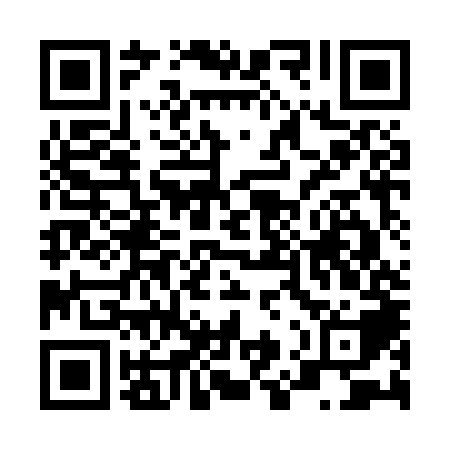 Ramadan times for Coss Corners, New York, USAMon 11 Mar 2024 - Wed 10 Apr 2024High Latitude Method: Angle Based RulePrayer Calculation Method: Islamic Society of North AmericaAsar Calculation Method: ShafiPrayer times provided by https://www.salahtimes.comDateDayFajrSuhurSunriseDhuhrAsrIftarMaghribIsha11Mon6:116:117:271:194:367:127:128:2912Tue6:096:097:261:194:377:137:138:3013Wed6:076:077:241:194:387:147:148:3114Thu6:056:057:221:184:387:157:158:3215Fri6:036:037:201:184:397:177:178:3416Sat6:026:027:191:184:397:187:188:3517Sun6:006:007:171:184:407:197:198:3618Mon5:585:587:151:174:417:207:208:3719Tue5:565:567:141:174:417:217:218:3920Wed5:545:547:121:174:427:227:228:4021Thu5:535:537:101:164:437:237:238:4122Fri5:515:517:081:164:437:257:258:4223Sat5:495:497:071:164:447:267:268:4424Sun5:475:477:051:164:447:277:278:4525Mon5:455:457:031:154:457:287:288:4626Tue5:435:437:011:154:457:297:298:4727Wed5:415:417:001:154:467:307:308:4928Thu5:405:406:581:144:467:317:318:5029Fri5:385:386:561:144:477:337:338:5130Sat5:365:366:541:144:477:347:348:5331Sun5:345:346:531:134:487:357:358:541Mon5:325:326:511:134:487:367:368:552Tue5:305:306:491:134:497:377:378:573Wed5:285:286:481:134:497:387:388:584Thu5:265:266:461:124:507:397:398:595Fri5:245:246:441:124:507:407:409:016Sat5:225:226:431:124:517:427:429:027Sun5:205:206:411:114:517:437:439:038Mon5:195:196:391:114:517:447:449:059Tue5:175:176:381:114:527:457:459:0610Wed5:155:156:361:114:527:467:469:07